Not sure how to start? Click the link to have your cover letter written today by a certified writer.Construction Cover Letter Sample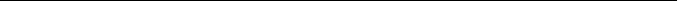 March 21, 2017Hiring Manager’s Name123 Company AddressCity, State, Zip Code(xxx)xxx-xxxxhiring.manager@gmail.comDear [Hiring Manager’s Name],My name is [Your Name], and I am a construction worker with extensive expertise in constructing, maintaining, and repairing multi-million dollar municipal projects. I found [Target Company’s] job posting for an assistant project manager on Indeed.com and believe I possess the qualifications and skills for the position. In my 8+ years in the field, I have worked as a manual laborer and construction worker for prestigious companies like Considine & Murphy LLC and Johnson Brothers Construction, where I learned the basics of project management by adhering to company safety protocols, overseeing jobsite records, and earning my journeyman license. I have provided three work accomplishments below that demonstrate my ability: Operated 30+ kinds of light equipment associated with department projects.Performed a variety of journey-level construction duties involved in the maintenance of $2 million+ municipal projects, including residential roads, highways, and public parks.Submitted all jobsite and timesheet records on time and fully compliant with company standards.I think [Target Company’s] joint effort to renovate and reconstruct derelict buildings in the old financial district is an excellent long-term project to undertake. As a skilled journeyman, I would like to contribute my expertise in the overhauling of this once-thriving urban area. I am thrilled by the prospect of working with [Target Company] and would like to come in for an interview as soon as possible. Please contact me at [Phone] or via email at [Email] so we can arrange a meeting. Thank you for your time and consideration; I look forward to hearing from you. Sincerely, [Your Name]Hello, Job Seeker!If you’re having difficulty writing your cover letter, don’t worry. You’re in good company – everyone struggles to craft the perfect cover letter. For a well-written, compelling cover letter that will help you land more interviews, we recommend consulting the certified cover letter experts at Resume Writer Direct.Or, here’s some excellent resources that might help you complete your cover letter:Cover Letter BuilderHow to Write a Cover LetterCover Letter Examples by IndustryOh, and don’t forget, you’re also going to need a winning resume:Free Resume BuilderHow to Write a ResumeResume Samples by Industry